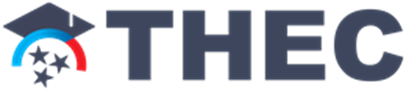 Tennessee Higher Education CommissionOff-Campus Site Approval FormDate: ____________			Institution:											Site/Building Name:										Site Address:																									County Name:  ________________________________________________Proximity to Main Campus:    _________ miles		Is site within: 	____ County of Main Campus     _____ Contiguous County            ______ Elsewhere (If not within county of main campus, attach institutional agreements or provide explanation)Access to site is: 	____ Open (Anyone can enroll) 	____ Restricted (Only specific groups may enroll) Site category is:	(Choose one)	____ Higher education institution				____ Elementary, middle, or high school – Dual Enrollment ONLY____ Elementary, middle, or high school – OTHER____ Business or community center		____ Recreational facility ____ Other- Specify _________________	Has this site previously been assigned a code?  Yes/ No  If yes, what was the previous code?  		Coursework to be offered: 	____ Undergraduate Level 	____ Graduate Level Expected semester to begin offering classes at proposed off-campus site:  		Estimated number of students to be served during first semester: 			Site is expected to be: 	____ one-time  	   ____ short-term (one academic year or less)	        ____ long-termJustification for Site ApprovalPlease provide a detailed justification of need, and an explanation of the intended purpose for this proposed site.  The justification should include a detailed overview of (1) need, (2) demand, (3) operational costs and external financial support, and (4) coursework to be offered (including the course name/number).  Please use attachments as needed.Cost FactorsPlease include a short narrative around any shared expenses and resources to be used in the implementation of this proposed site (e.g., school district covers costs of materials). Attach additional documentation to this form, as needed. Estimate all costs and external funds for the implementation of the proposed site.Note: Upon approval by System/Governing Board and Commission Staff, it is the institution’s responsibility to notify SACSCOC or other applicable accrediting agencies in accordance with their substantive change policies, where required.ApprovalsInstitution: ________________________________________________________________ Date: ____________System/Governing Board Approval:_______________________________________ Date: ____________Commission Staff: ________________________________________________________ Date: ____________Site Code Assigned:  ______________________________________________________ Date:  ____________First SemesterFirst Year(long term only)Number of faculty neededNumber of faculty neededNumber of faculty neededExisting full-time	Adjunct	New full-time for site only	Estimated instructional costsEstimated instructional costsEstimated instructional costsNew personnel costs$$Cost of rental/ lease$$Term of lease	Estimated cost of utilities$$Other Total $$       Equipment$$       Maintenance$$       Other (please explain in narrative)$$Grand Total$$Anticipated External Funds	$$